Безопасный  Новый год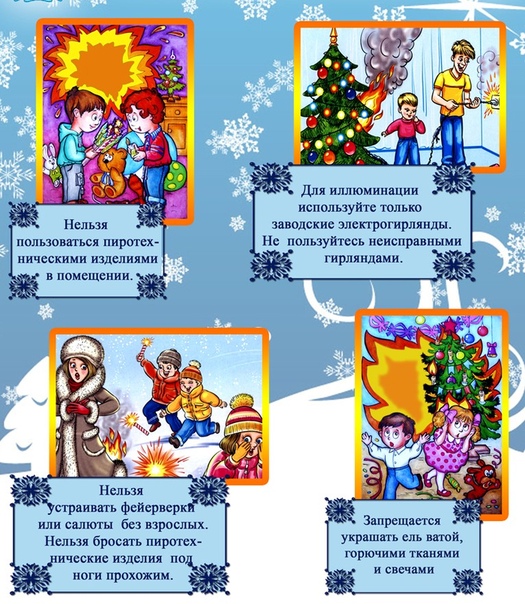 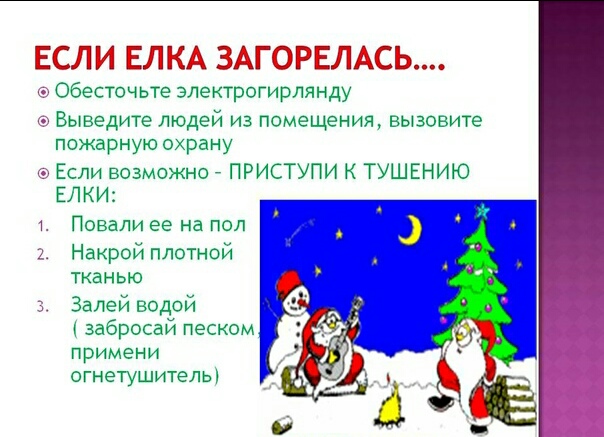 Безопасный Новый годБезопасный Новый год